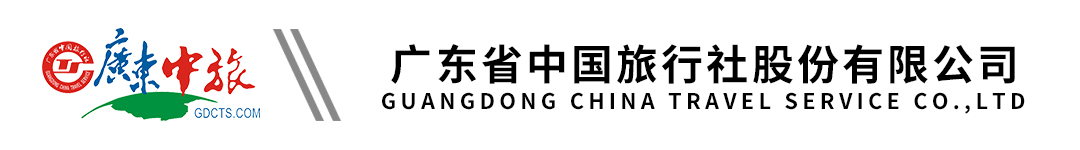 【惠•温泉直通车】河源客天下直通车2天丨享客家美食丨打卡客家小镇（HHH）行程单行程安排费用说明其他说明产品编号TX-202302C0SP66610002出发地广东省-广州市目的地广东省-河源市行程天数2去程交通汽车返程交通汽车参考航班【上车点】【上车点】【上车点】【上车点】【上车点】产品亮点行程特色：行程特色：行程特色：行程特色：行程特色：天数行程详情用餐住宿D1第一天：广州--河源早餐：X     午餐：√     晚餐：X   按支付套餐金额安排对应住宿D2河源客天下—广州早餐：（住悦湖  不含早餐）     午餐：X     晚餐：X   无费用包含1、交通：按实际参团人数安排空调旅游巴士，一人一正座。1、交通：按实际参团人数安排空调旅游巴士，一人一正座。1、交通：按实际参团人数安排空调旅游巴士，一人一正座。费用不包含1、行程中一切个人消费自理。1、行程中一切个人消费自理。1、行程中一切个人消费自理。预订须知预订须知温馨提示温泉观光线路须知：退改规则本产品一经确认，退改将按实际损失扣款，敬请悉知，谢谢！报名材料提供有效证件报名出游，旅行社需提供游客联系电话号码。